                               崇恩教育基金會    111年度教育志工志願服務紀錄單姓名：        	            性別：                電話：	                                         區別：                               崇恩教育基金會    111年度教育志工志願服務紀錄單姓名：        	            性別：                電話：	                                         區別：                               崇恩教育基金會    111年度教育志工志願服務紀錄單姓名：        	            性別：                電話：	                                         區別：                               崇恩教育基金會    111年度教育志工志願服務紀錄單姓名：        	            性別：                電話：	                                         區別：                               崇恩教育基金會    111年度教育志工志願服務紀錄單姓名：        	            性別：                電話：	                                         區別：                               崇恩教育基金會    111年度教育志工志願服務紀錄單姓名：        	            性別：                電話：	                                         區別：日期內容說明地點時數受服務人數負責人簽章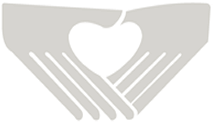 